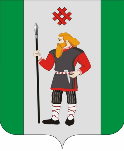 ДУМАКУДЫМКАРСКОГО МУНИЦИПАЛЬНОГО ОКРУГАПЕРМСКОГО КРАЯПЕРВЫЙ СОЗЫВР Е Ш Е Н И Е27.06.2023											        № 113Об утверждении Порядка назначения и проведения опроса граждан на территории Кудымкарского муниципального округа Пермского краяВ соответствии с Конституцией Российской Федерации, со статьями 26.1, 31 Федерального закона от 06.10.2003 № 131-ФЗ «Об общих принципах организации местного самоуправления в Российской Федерации», Законом Пермского края от 21.12.2015 № 584-ПК «О порядке назначения и проведения опроса граждан в муниципальных образованиях Пермского края», Уставом Кудымкарского муниципального округа Пермского края, Дума Кудымкарского муниципального округа Пермского краяРЕШАЕТ:1. Утвердить прилагаемый Порядок назначения и проведения опроса граждан на территории Кудымкарского муниципального округа Пермского края.2. Признать утратившими силу:решение Думы Кудымкарского муниципального округа Пермского края от 22.04.2021 № 58 Об утверждении Порядка назначения и проведения опроса граждан на территории Кудымкарского муниципального округа Пермского края»;решение Кудымкарской городской Думы от 02.02.2018 № 7 «Об утверждении Положения о порядке назначения и проведения опроса граждан в муниципальном образовании «Городской округ – город Кудымкар».3. Опубликовать настоящее решение в газете «Парма» и разместить на официальном сайте Кудымкарского муниципального округа Пермского края.4. Настоящее решение вступает в силу после его официального опубликования.5. Контроль за исполнением настоящего решения возложить на постоянную комиссию по местному самоуправлению, регламенту и депутатской этике.УТВЕРЖДЕНрешением Думы Кудымкарского муниципального округа Пермского края от 27.06.2023 № 113ПОРЯДОКназначения и проведения опроса граждан в Кудымкарском муниципальном округе Пермского краяI. Общие положения1.1. Настоящий Порядок назначения и проведения опроса граждан в Кудымкарском муниципальном округе Пермского края (далее - Порядок) разработан в соответствии с Федеральным законом от 06 октября 2003 № 131-ФЗ «Об общих принципах организации местного самоуправления в Российской Федерации», Законом Пермского края от 21 декабря 2015 № 584-ПК «О порядке назначения и проведения опроса граждан в муниципальных образованиях Пермского края», Уставом Кудымкарского муниципального округа Пермского края и определяет процедуру назначения и проведения опроса граждан на территории Кудымкарского муниципального округа Пермского края (далее - Кудымкарский муниципальный округ) или на части территории Кудымкарского муниципального округа для выявления мнения населения и его учета при принятии решений органами местного самоуправления, должностными лицами Кудымкарского муниципального округа, а также органами государственной власти Пермского края.1.2. Правовой основой назначения и проведения опроса граждан в Кудымкарском муниципальном округе являются Конституция Российской Федерации, федеральные законы и иные нормативные правовые акты Российской Федерации, Закон Пермского края от 21 декабря 2015 № 584-ПК «О порядке назначения и проведения опроса граждан в муниципальных образованиях Пермского края», Устав Кудымкарского муниципального округа Пермского края, настоящее Положение.1.3. Опрос является одной из форм участия населения в осуществлении местного самоуправления.1.4. Участие в опросе является свободным и добровольным. Никто не может быть принужден к выражению своего мнения и убеждений или отказу от них.II. Инициатива проведения опроса граждан2.1. Опрос граждан проводится по инициативе:2.1.1. Думы Кудымкарского муниципального округа Пермского края (далее по тексту - Дума) или главы муниципального округа - главы администрации Кудымкарского муниципального округа Пермского края (далее по тексту - глава муниципального округа) - по вопросам местного значения;2.1.2. органов государственной власти Пермского края - для учета мнения граждан при принятии решений об изменении целевого назначения земель Кудымкарского муниципального округа для объектов регионального и межрегионального значения;2.1.3. жителей Кудымкарского муниципального округа или его части, в которой предлагается реализовывать инициативный проект, достигших шестнадцатилетнего возраста, - для выявления мнения граждан о поддержке данного инициативного проекта.2.2. Инициирование опроса граждан главой муниципального округа или органами государственной власти Пермского края осуществляется посредством внесения в Думу письменного обращения.2.3. Письменное обращение главы муниципального округа или органов государственной власти Пермского края подлежит обязательному рассмотрению в срок не более тридцати дней.2.4. Содержание вопросов, выносимых на опрос граждан, не должно противоречить законодательству Российской Федерации и Пермского края, Уставу Кудымкарского муниципального округа Пермского края и иным муниципальным правовым актам.2.5. Вопросы, выносимые на опрос граждан, должны быть сформулированы таким образом, чтобы исключалась возможность их множественного толкования, чтобы на них можно было дать только однозначный ответ.2.6. Граждане, общественные объединения, органы государственной власти Пермского края вправе обратиться к главе муниципального округа, в Думу с предложением о проведении опроса граждан по вопросам местного значения. Предложение о проведении опроса граждан оформляется в письменном виде.III. Принятие решения о назначении опроса граждан3.1. Решение о назначении опроса граждан принимается Думой. Для проведения опроса граждан может использоваться официальный сайт Кудымкарского муниципального округа в информационно-телекоммуникационной сети Интернет.3.2. Дума отказывает в назначении опроса граждан в случае, если вопросы, предлагаемые для вынесения на опрос, не соответствуют настоящему Порядку, а также в случае нарушения требований к порядку выдвижения инициативы проведения опроса, установленных настоящим Порядком.3.3. В решении Думы о назначении опроса граждан устанавливаются:3.3.1. дата и сроки проведения опроса;3.3.2. формулировка вопроса (вопросов), предлагаемого (предлагаемых) при проведении опроса;3.3.3. численный и персональный состав комиссии по проведению опроса граждан;3.3.4. методика проведения опроса;3.3.5. форма опросного листа;3.3.6. минимальная численность жителей Кудымкарского муниципального округа Пермского края, участвующих в опросе;3.3.7. территория проведения опроса;3.3.8. адреса пунктов проведения опроса;3.3.9. порядок информирования населения о проведении опроса;3.3.10. порядок идентификации участников опроса в случае проведения опроса граждан с использованием официального сайта Кудымкарского муниципального округа в информационно-телекоммуникационной сети Интернет.3.4. Решение Думы о назначении опроса граждан подлежит официальному опубликованию (обнародованию).3.5. Жители Кудымкарского муниципального округа должны быть проинформированы о проведении опроса граждан не менее чем за десять дней до его проведения.3.6. Информирование жителей о проведении опроса граждан осуществляется путем размещения решения Думы о назначении опроса граждан на официальном сайте Кудымкарского муниципального округа в информационно-телекоммуникационной сети Интернет, в социальных сетях, на информационных стендах оборудованных около здания органа местного самоуправления, функционального или территориального округа администрации Кудымкарского муниципального округа, в местах массового скопления граждан и в иных местах, расположенных на территории, в отношении которой проводится опрос.IV. Методика проведения опроса граждан4.1. Опрос граждан проводится в форме заполнения опросных листов, либо путем проведения открытого голосования, либо с использованием официального сайта Кудымкарского муниципального округа в информационно-телекоммуникационной сети Интернет.4.2. Заполнение опросных листов осуществляется в пунктах проведения опроса и (или) по месту жительства участников опроса.Открытое голосование проводится на собраниях граждан, которые в зависимости от количества граждан, участвующих в опросе, могут проводиться по населенным пунктам, улицам, домам.Опрос граждан в информационно-телекоммуникационной сети Интернет проводится с использованием официального сайта Кудымкарского муниципального округа в информационно-телекоммуникационной сети Интернет.4.3. Опрос граждан проводится с соблюдением положений Федерального закона от 27 июля 2006 г. № 152-ФЗ «О персональных данных».4.4. В опросе граждан имеют право участвовать жители Кудымкарского муниципального округа, обладающие избирательным правом, проживающие на территории Кудымкарского муниципального округа, включенные в список участников опроса.В опросе граждан по вопросу выявления мнения граждан о поддержке инициативного проекта вправе участвовать жители Кудымкарского муниципального округа или его части, в которых предлагается реализовать инициативный проект, достигшие шестнадцатилетнего возраста, включенные в список участников опроса.В списке указываются фамилия, имя, отчество, год рождения (в возрасте 16 и 18 лет - дополнительно день и месяц рождения) и адрес места жительства участника опроса.В качестве списка участников опроса может быть использован список избирателей.Список участников опроса составляется в двух экземплярах и подписывается председателем и секретарем комиссии.Дополнительное включение в список жителей, имеющих право на участие в опросе, допускается в любое время, в том числе и в день проведения опроса.Список участников опроса составляется не позднее чем за десять дней до проведения опроса.В случае создания нескольких пунктов проведения опроса список участников опроса составляется по каждому пункту.Опрос может проводиться в рабочие и выходные дни - с 8 до 20 часов местного времени.При получении опросного листа участник опроса расписывается в списке участников опроса о получении опросного листа и ставит дату внесения своей подписи.Затем участник опроса в зависимости от своего волеизъявления ставит соответствующую отметку в опросном листе и передает его лицу, проводящему опрос.В случае если участник опроса по состоянию здоровья не имеет возможности самостоятельно расписаться в получении опросного листа или заполнить опросный лист, он вправе воспользоваться для этого помощью другого участника опроса, не являющегося членом комиссии или лицом, проводящим опрос.4.5. Организация опроса должна исключать возможность нарушения прав участников опроса, а также возможность искажения их волеизъявления.V. Форма опросного листа5.1. Форма опросного листа устанавливается решением Думы о назначении опроса граждан.5.2. При вынесении на опрос граждан нескольких вопросов опросные листы составляются раздельно по каждому вопросу.VI. Организация подготовки и проведения опроса граждан6.1. В целях организации проведения опроса граждан Думой формируется комиссия по проведению опроса граждан.Комиссия формируется в составе: председателя комиссии, заместителя председателя комиссии, секретаря комиссии и членов комиссии.Численный состав комиссии устанавливается в зависимости от территории проведения опроса граждан и формы его проведения.Персональный состав комиссии формируется на основе предложений инициаторов проведения опроса граждан.6.2. Работой комиссии руководит председатель комиссии. В отсутствие председателя комиссии работой комиссии руководит заместитель председателя комиссии.Деятельность комиссии осуществляется на коллегиальной основе.6.3. Комиссия созывается председателем комиссии, а в его отсутствие заместителем председателя комиссии на первое заседание не позднее, чем на третий день после принятия решения о назначении опроса граждан, а в дальнейшем по мере необходимости.Заседание комиссии считается правомочным, если в нем принимает участие не менее половины ее членов. Решения комиссии принимаются открытым голосованием простым большинством голосов присутствующих на заседании членов комиссии.Организационно-техническое обеспечение деятельности комиссии по подготовке и проведению опроса граждан осуществляет администрация Кудымкарского муниципального округа.6.4. Комиссия осуществляет следующие мероприятия:6.4.1. организует оповещение граждан о вопросе (вопросах), предлагаемом (предлагаемых) для проведения опроса граждан, месте, дате (сроках), виде проведения опроса граждан;6.4.2. организует и обеспечивает проведение опроса граждан;6.4.3. обеспечивает изготовление списков участников опроса и опросных листов;6.4.4. устанавливает результаты опроса путем обработки данных, содержащихся в заполненных участниками опроса опросных листах, в течение пяти дней со дня окончания срока проведения опроса граждан;6.4.5. составляет и подписывает протокол о результатах опроса граждан, в котором указываются следующие данные:6.4.5.1. общее число граждан, имеющих право на участие в опросе;6.4.5.2. число граждан, принявших участие в опросе;6.4.5.3. число записей в опросном списке, оказавшихся недействительными; число опросных листов, признанных недействительными;6.4.5.4. количество голосов, поданных за вопрос, вынесенный на опрос;6.4.5.5. количество голосов, поданных против вопроса, вынесенного на опрос;6.4.5.6. одно из следующих решений:признание опроса состоявшимся;признание опроса несостоявшимся;6.4.5.7. результаты опроса (вопрос считается одобренным, если за него проголосовало более половины участников опроса, принявших участие в голосовании).Если опрос проводился по нескольким вопросам, то подсчет голосов и составление протокола по каждому вопросу производится отдельно;6.4.6. направляет результаты опроса в Думу и инициатору проведения опроса в течение десяти дней со дня окончания срока проведения опроса граждан;6.4.7. взаимодействует с органами государственной власти, органами местного самоуправления, общественными объединениями и представителями средств массовой информации, осуществляющими деятельность на территории Кудымкарского муниципального округа по вопросам, связанным с реализацией настоящего Порядка;6.4.8. осуществляет иные полномочия в целях реализации настоящего Порядка.6.5. Протокол о результатах опроса составляется в двух экземплярах и подписывается всеми членами комиссии. К протоколу прилагаются сброшюрованные и пронумерованные опросные листы.6.6. Протокол и сброшюрованные опросные листы не позднее десяти дней со дня окончания срока проведения опроса граждан направляются председателем комиссии в Думу. В этот же срок копия протокола направляется председателем комиссии инициатору проведения опроса граждан.6.7. Комиссия признает опрос граждан состоявшимся только в случае, если число жителей, принявших участие в опросе, равно или превышает минимальную численность жителей, указанную в решении о проведении опроса. В случае признания опроса граждан несостоявшимся Думой по согласованию с инициатором опроса может быть назначен повторный опрос по тому же вопросу (тем же вопросам) в порядке, установленном настоящим Порядком.Полномочия комиссии прекращаются после передачи результатов опроса в Думу.Результаты опроса (протокол о результатах опроса, опросные листы) хранятся в аппарате Думы в течение всего срока полномочий Думы, а затем направляются на хранение в муниципальный архив.VII. Результаты опроса граждан7.1. Мнение населения, выявленное в ходе опроса граждан, носит рекомендательный характер.7.2. Результаты опроса граждан учитываются при принятии решений органами местного самоуправления Кудымкарского муниципального округа, должностными лицами местного самоуправления, органами государственной власти Пермского края.VIII. Информирование населения о результатах опроса гражданСведения о результатах опроса граждан подлежат официальному опубликованию (обнародованию) в порядке, установленном для официального опубликования (обнародования) муниципальных правовых актов Кудымкарского муниципального округа, размещаются на официальном сайте Кудымкарского муниципального округа в информационно-телекоммуникационной сети Интернет в течение десяти дней со дня их поступления в Думу.IX. Финансирование мероприятий, связанных с подготовкой и проведением опроса граждан9.1. Финансирование мероприятий, связанных с подготовкой и проведением опроса граждан, осуществляется:9.1.1. за счет средств местного бюджета - при проведении опроса по инициативе органов местного самоуправления Кудымкарского муниципального округа;9.1.2. за счет средств бюджета Пермского края - при проведении опроса по инициативе органов государственной власти Пермского края;9.1.3. за счет средств жителей - при проведении опроса по инициативе жителей Кудымкарского муниципального округа.Председатель ДумыКудымкарского муниципального округа Пермского краяМ.А. ПетровГлава муниципального округа – глава администрации Кудымкарского муниципального округа Пермского краяН.А. Стоянова